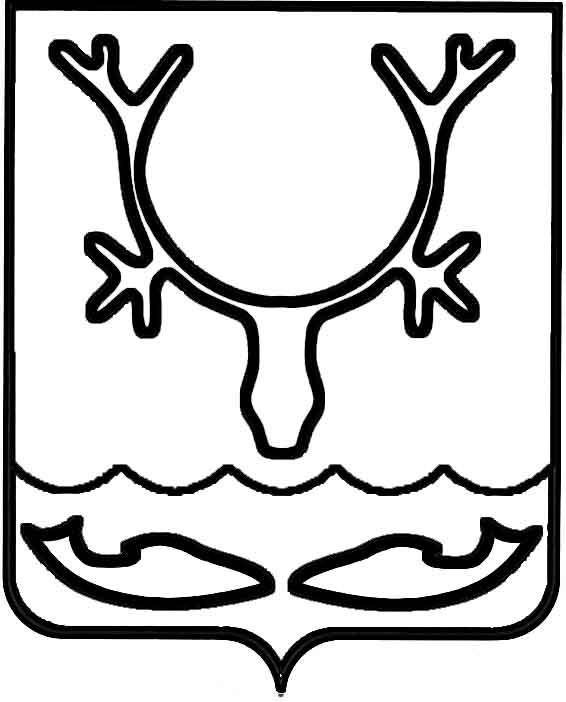 Администрация муниципального образования
"Городской округ "Город Нарьян-Мар"ПОСТАНОВЛЕНИЕОб утверждении Порядка подготовки документа планирования регулярных перевозок пассажиров и багажа по муниципальным маршрутам автомобильным транспортом                    на территории муниципального образования "Городской округ "Город Нарьян-Мар"В соответствии с частью 4 статьи 2 Федерального закона от 13.07.2015 
№ 220-ФЗ "Об организации регулярных перевозок пассажиров и багажа автомобильным транспортом и городским наземным электрическим транспортом 
в Российской Федерации и о внесении изменений в отдельные законодательные акты Российской Федерации" Администрация муниципального образования "Городской округ "Город Нарьян-Мар" П О С Т А Н О В Л Я Е Т:Утвердить Порядок подготовки документа планирования регулярных перевозок пассажиров и багажа по муниципальным маршрутам автомобильным транспортом на территории муниципального образования "Городской округ "Город Нарьян-Мар" согласно Приложению к настоящему постановлению.Настоящее постановление вступает в силу после его официального опубликования.Приложение к постановлению Администрации муниципального образования "Городской округ "Город Нарьян-Мар"от 08.04.2022 № 435Порядок подготовки документа планирования регулярных перевозок пассажиров 
и багажа по муниципальным маршрутам автомобильным транспортом на территории муниципального образования "Городской округ "Город Нарьян-Мар"1.	Настоящий Порядок подготовки документа планирования регулярных перевозок пассажиров и багажа по муниципальным маршрутам автомобильным транспортом на территории муниципального образования "Городской округ "Город Нарьян-Мар" (далее – Порядок, документ планирования) разработан в соответствии 
с Федеральным законом от 13.07.2015 № 220-ФЗ "Об организации регулярных перевозок пассажиров и багажа автомобильным транспортом и городским наземным электрическим транспортом в Российской Федерации и о внесении изменений 
в отдельные законодательные акты Российской Федерации" и методическими рекомендациями по разработке документа планирования регулярных перевозок пассажиров и багажа по муниципальным и межмуниципальным маршрутам автомобильным транспортом и городским наземным электрическим транспортом, утвержденными Министерством транспорта Российской Федерации 30.06.2020.2.	Документ планирования является нормативным правовым актом Администрации муниципального образования "Городской округ "Город Нарьян-Мар", устанавливающим перечень мероприятий по развитию регулярных перевозок пассажиров и багажа по муниципальным маршрутам автомобильным транспортом 
на территории муниципального образования "Городской округ "Город Нарьян-Мар".3.	Документ планирования разрабатывается на основании документов территориального, транспортного и социально-экономического планирования на срок не менее чем 5 лет.4.	Целями планирования регулярных перевозок пассажиров и багажа 
на территории муниципального образования "Городской округ "Город Нарьян-Мар" являются:4.1.	Повышение качества транспортного обслуживания населения;4.2.	Повышение привлекательности перевозок транспортом общего пользования и создание условий для переориентации на него перевозок, осуществляемых личным автотранспортом;4.3.	Снижение ущерба от загрязнения окружающей среды.5.	Разработка документа планирования, внесение в него изменений осуществляются в соответствии с настоящим Порядком.6.	Документ планирования должен включать в себя:6.1.	Цели и задачи, решаемые документом планирования;6.2.	Параметры маршрутной сети на период планирования;6.3.	Тарифы на перевозки пассажиров и багажа по регулярным маршрутам;6.4.	План изменения вида регулярных пассажирских перевозок;6.5.	План изменения муниципальных маршрутов регулярных перевозок;6.6.	График заключения муниципальных контрактов на осуществление регулярных перевозок.7.	Основаниями для внесения изменений в документ планирования могут быть:7.1. Изменения в конфигурации улично-дорожной сети и схем организации дорожного движения;7.2. Изменение параметров обслуживания муниципальных маршрутов регулярных перевозок;7.3. Установление, изменение или отмена маршрута регулярных перевозок;7.4. Актуализации графика заключения контрактов.8.	Документ планирования размещается на официальном сайте Администрации муниципального образования "Городской округ "Город Нарьян-Мар" 
в информационно-телекоммуникационной сети Интернет.08.04.2022№435Глава города Нарьян-Мара О.О. Белак